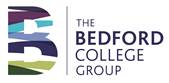 Gender Pay Report – 31 March 2020About UsThe Bedford College Group is recognised as one of the best further education providers in the UK. Our values reflect the manner in which we set out to achieve our aims and we put the learner at the heart of all we do. Our core values are:Student focusHigh performanceRespect, openness and honestyThe Bedford College Group consists of Bedford College and Tresham College that merged on 1 August 2017 and three wholly owned subsidiaries which are:Bedford College Professional Services Ltd (BCPS)Bedford College Services Ltd (BCS)Aston Recruitment & Training LimitedIn addition, Bedford College is a founder and sponsor member of Bedford College Academies Trust (BCAT) which has two school in the Trust, Wixams Academy and Wixams Tree Primary School. In 2019/2020, we had 14,862 students study with us and employed 902 staff within Bedford College, Tresham College and BCPS Ltd. Gender Pay ReportingIn April 2017 legislation was introduced that requires all organisations who employ 250 or more people to report their gender pay gap based on either a snapshot of the workforce on the 31st March or 5th April each year.The gender pay gap shows the percentage difference between the average salaries of women and men across the entire workforce, irrespective of role. It should be noted that the gender pay gap is different from Equal Pay which measures whether there is a difference in what men and women in specific equivalent roles are paid.At the snapshot date of 31 March 2020, the statutory regulations applied to Bedford College and Tresham College as a merged organisation. At the snapshot date of 5 April 2020, the statutory regulations also applied to Bedford College Professional Services Ltd. The headcount for Bedford College Services Ltd remains below 250.Gender Pay – Bedford College ResultsThe graph below shows the proportion of males and females in each quartile pay band:The data above has been calculated using the methodology set out in The Equality Act 2010 (Specific Duties and Public Authorities) Regulations 2017.FindingsAt the snapshot date, there were 644 full pay relevant employees, of which 43% identified as male and 57% as female. The mean gender gap has reduced to 3.7% on 31 March 2020 from 5.9% on 31 March 2019. The median gender pay gap has increased slightly to 7.2% from 6.7% in 2019. This compares favourably against the Office of National Statistics (ONS) 2020 figures for the Education sector which reported the average mean at 17.1% and the average median at 24.6%. As can be seen from the results, a higher percentage of men than women received bonuses however women received 22.8% higher rate of bonus. Additionally, the median illustrates that the mid-point received for each grade showed an equal rate.Bedford College Professional Services LtdAbout usBedford College Professional Services (BCPS) Ltd provides personnel to support the Bedford College Group operations. The Equality Act 2010 (Gender Pay Gap Information) Regulations 2017 apply to BCPS for the snapshot date of 5 April 2020. Gender Pay – Bedford College Professional Services ResultsThe graph below shows the proportion of males and females in each quartile pay band:The data above has been calculated using the methodology set out in Equality Act 2010 (Gender Pay Gap Information) Regulations 2017.Findings On the snapshot date there were 377 relevant employees, of which 32% identified as male and 68% identified as female. The mean gender pay gap shows that women earn on average 2.8% more than men, which compares to last year where the mean gender pay gap showed that men earned on average 1.4% more than women. The median gender pay gap at 3.3% has not changed significantly from last year where the result was 3.1%. Comparing the results against the Office of National Statistics (ONS) 2020 figures for all employees which reported the average mean at 14.6% and the average median at 15.5%.As can be seen from the results, women received 44.8% higher rate of bonus to men. Additionally, the median illustrates that the mid-point received for each grade showed an equal rate.Statement for the Bedford College GroupThe Bedford College Group is fully committed to equality and diversity and employs people according to the requirements of the role, not according to gender and in 2019-20, 65% of successful candidates identified as female.  The overall gender split at The Bedford College Group is 38% males and 62% females, which mirrors the national picture of the FE workforce (SIR 2018-2019 National figures for FE Colleges).We support flexible and part time working with just over a third of our organisation working on a part time basis. Senior Management is made up of 66.6% female and 33.3% male employees and the Executive Team is nearly 90% female. As a result of the global pandemic, we have introduced a Working From Home policy to provide guidance on how agile working operates within the Group on an ad hoc basis to enable flexibility to work patterns and a positive work life balance. As we return to the workplace, we recognise the continuing positive benefits of maintaining some distancing within offices and the work life balance remote working offers, and as such managers will be supported by the Working From Home Policy to enable a mix of campus and remote working to support safe working and enhance flexibility for the workforce.A further action that will be introduced from January 2021 is the reduction of weekly working hours for our BCPS employees with no reduction in pay. We will carry out the next gender pay gap reporting for the relevant snapshot dates in 2021. Lynsey TraversHR ManagerThe Bedford College GroupCalculationResult1. Mean gender pay 3.7%2. Median gender pay 7.2%3. Mean bonus gender pay -22.8%4. Median bonus  gender pay 0%5. Proportion of males and females receiving a bonus payment56.9% (male)45.4% (female)CalculationResult1. Mean gender pay -2.8%2. Median gender pay 3.3%3. Mean bonus gender pay -44.8%4. Median bonus  gender pay 0%5. Proportion of males and females receiving a bonus payment18.3% (male)19.8% (female)